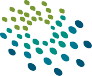 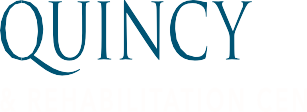 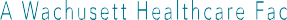 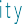 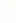 August 10, 2022VIA E-MAIL AND FIRST-CLASS MAILWalter Mackie, J.D. Licensure Unit CoordinatorMassachusetts Department of Public HealthDivision of Health Care Facility Licensure and Certification 67 Forest StreetMarlborough, MA 01752Re:  Quincy Health and Rehabilitation Center LLC - Notice of Intent to Close Dear Mr. Mackie:This letter is submitted on behalf of WV – Quincy SNF OPCO, LLC which operates the licensed skilled nursing facility Quincy Health and Rehabilitation Center LLC (the “Facility”) located at 11 Mayor Thomas J. McGrath Highway, Quincy, MA 02169. Pursuant to 105 CMR 153.023, the Facility hereby provides the required one hundred twenty (120) day notice to the Department of Public Health (“Department”) of the proposed closure of the Facility effective December 7, 2022, following completion of the regulatory process for voluntary closure of a long-term care facility required by the Department. As required, the Facility is also submitting the enclosed draft Closure Plan (the “Closure Plan”).Please note that in compliance with the Department’s regulations1, the Facility through separate correspondence is sending the Notice of Intent to Close and Closure Plan today to each resident of the Facility and where applicable the resident’s legal representative; the designated family member of each resident; the Facility’s resident council; each staff member of the Facility; every labor organization that represents the Facility’s workforce during the period of the transfer of ownership; the Office of the State Long-Term Care Ombudsman; the Office of the Local Long-Term Care Ombudsman; Senator John F. Keenan, Representative Tackey Chan; Mayor Tom Koch; Speaker of the House Ronald Mariano; and Ward 5 City Councillor Charles J. Phelan, Jr.The Facility is licensed for 126 beds, however due to dedensification requirements the Facility lost 34 beds. At present, the Facility’s census is 77. As a result of dedensification and Medicaid rate1 Pursuant to 105 CMR 153.023(A)(3), a facility is required to give notice to the family council, however the Facility does not have a family council.decreases the Facility is operating at a loss and has made the difficult decision that it will need to close.The Facility’s representatives whom residents or their legal representatives, family members, staff or other interested parties may contact with questions regarding the proposed closure are: Deborah Joseph, LNHA, Facility Administrator, (617) 479-2820, Ext. 850 or by e-mail at djoseph@quincyhealth.care, and Sandra Garber, LSW, Director of Social Services, (617) 479- 2820, Ext. 876 or by e-mail at sgarber@quincyhealth.care.The Facility will work with the Department to schedule a public hearing on the proposed closure of the Facility, which will be held at least ninety (90) days prior to the proposed closure date. At least fourteen (14) days prior to the public hearing, the Facility will provide: (i) a copy of the Closure Plan; and (ii) written notice regarding the date, time, and place of the hearing to each person who is receiving this Notice of Intent to Close. The Closure Plan and notice of the hearing will each be in a format approved by the Department, will be available in the Facility upon request, and posted at the Facility. Interested parties may file comments on the proposed closure and the Closure Plan with the Department up until the date of the public hearing.Thank you for your attention to this matter. If you have any questions, please contact Revital Braun, Esq., Husch Blackwell LLP at 617-598-6702 (revital.braun@huschblackwell.com).Sincerely,Steven VeraChief Executive Officer, WV – Quincy SNF OPCO, LLCEnclosurecc: E. Kelley (DPH)